						  WI requires the following to be reserved: 		  2020 WI Calendars @ £4.50 each		=	£  				  2020 WI Diaries @ £5.00 each		=	£  		  Cheque (payable to DFWI) is enclosed for		£  		PLEASE RETURN TO DFWI BY THURSDAY 25th JULY 2019Orders can be picked up from the DFWI Headquarters between 3rd September and 5thSeptember or at the Autumn Federation Meeting on Tuesday 1st October 2019Please ring (01332 342596) or email (office@dfwi.co.uk) firstto check that your order is ready						  WI requires the following to be reserved: 		  2020 WI Calendars @ £4.50 each		=	£  				  2020 WI Diaries @ £5.00 each		=	£  		  Cheque (payable to DFWI) is enclosed for		£  		PLEASE RETURN TO DFWI BY THURSDAY 25th JULY 2019Orders can be picked up from the DFWI Headquarters between 3rd September and 5thSeptember or at the Autumn Federation Meeting on Tuesday 1st October 2019Please ring (01332 342596) or email (office@dfwi.co.uk) firstto check that your order is ready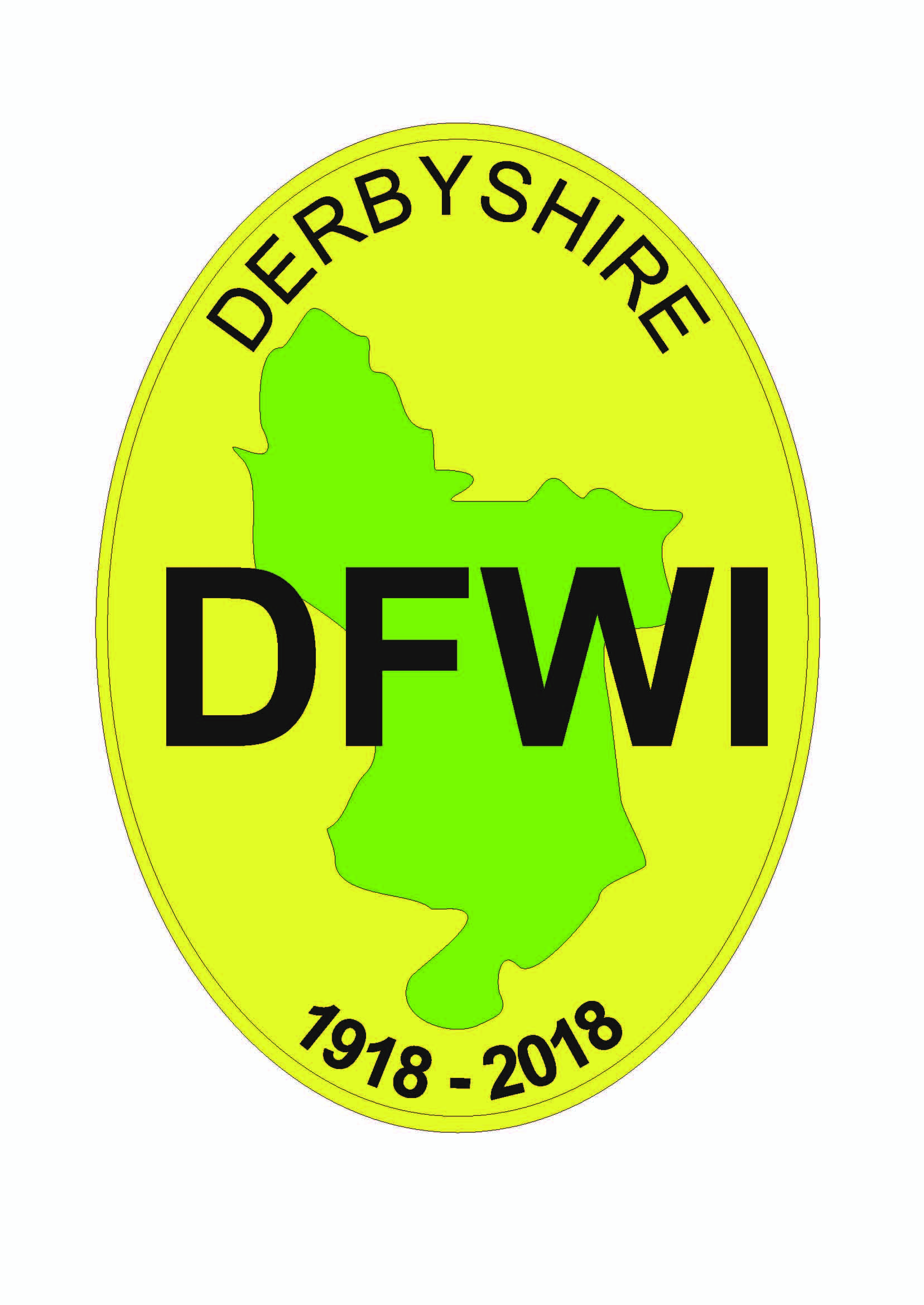 Derbyshire Federation of Women’s InstitutesDerbyshire House, Sherwin Street, Derby DE22 1GP2020 CALENDARS & DIARIESORDER FORMDerbyshire Federation of Women’s InstitutesDerbyshire House, Sherwin Street, Derby DE22 1GP2020 CALENDARS & DIARIESORDER FORM